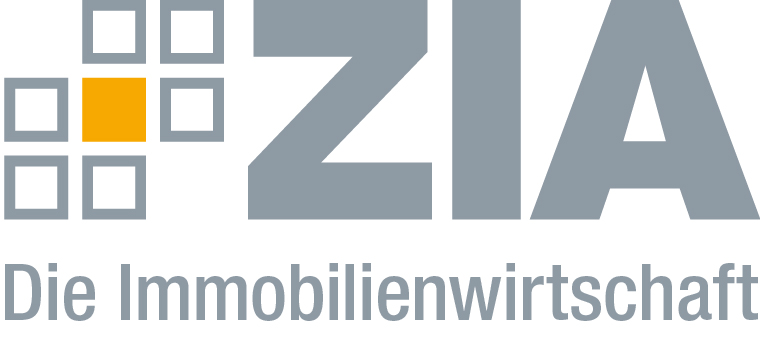 PressemitteilungZIA ernennt Gero Gosslar zum stellvertretenden GeschäftsführerBerlin, 06.07.2017 – Der ZIA Zentraler Immobilien Ausschuss hat Gero Gosslar (35) mit Wirkung zum 1. Juli 2017 zum stellvertretenden Geschäftsführer ernannt. Gosslar ist in Personalunion Beauftragter des Vorstands für EU und Internationales beim bsi Bundesverband Sachwerte und Investmentvermögen. In den kommenden Monaten wird Gosslar insbesondere die Integration des bsi in den ZIA unterstützen, die zuvor beschlossen wurde. Er verantwortet künftig das Thema Investitionskapital im Spitzenverband der Immobilienwirtschaft. „Gero Gosslar hat ein belastbares Netzwerk im Bereich der Finanz- und Kapitalmarktpolitik in Brüssel und Berlin und ist ein echter Zugewinn für unseren Verband“, erklärt Dr. Andreas Mattner, Präsident des ZIA. Gosslar ist Rechtsanwalt und bereits seit 2008 für den bsi tätig. Dort baute er unter anderem das Europabüro des Verbandes in Brüssel auf.Der ZIADer Zentrale Immobilien Ausschuss e.V. (ZIA) gehört zu den bedeutendsten Interessenverbänden der Branche. Er versteht sich als Stimme der Immobilienwirtschaft und spricht mit seinen Mitgliedern, unter diesen mehr als 25 Verbände, für 37.000 Unternehmen der Branche. Der ZIA will der Immobilienwirtschaft in ihrer ganzen Vielfalt eine umfassende und einheitliche Interessenvertretung geben, die ihrer Bedeutung für die Volkswirtschaft entspricht. Als Unternehmer- und Verbändeverband verleiht er der gesamten Immobilienwirtschaft eine Stimme auf nationaler und europäischer Ebene – und im Bundesverband der deutschen Industrie (BDI). Präsident des Verbandes ist Dr. Andreas Mattner.KontaktAndy DietrichZIA Zentraler Immobilien Ausschuss e.V.Unter den Linden 4210117 BerlinTel.: 030/20 21 585 17E-Mail: andy.dietrich@zia-deutschland.deInternet: www.zia-deutschland.de